Charity S Upchurch				XID – 48487(1) Input from email 10 Mar 2013 Rita Fullerton to RPU – RPU extract 18 Mar 2013Descendants of Charles UpchurchGeneration 1Charles Upchurch was born on 11 Feb 1755 in Granville, North Carolina, United States. He died in 1842 in Henry, Georgia. He married Mary Gay, daughter of John Gay and Martha Elias Harper about 1779 in Franklin County, North Carolina. She was born in 1752 in Franklin, North Carolina. She died in 1799 in Putnam, Georgia.Charles Upchurch and Mary Gay had the following children:	1. Charity Upchurch was born in 1795 in Wake, North Carolina. She died in 1880 in 	Marshall, Alabama. She married Hughy Russ. She married an unknown spouse on 05 Jan 	1837 in Upson, Georgia. [Wrong statements about marriages – RPU 19 Mar 2013]The above shows:*I. Charles Upchurch – Head of Clan born 11 Feb 1755 (Granville Co, NC) died 1842 (Henry Co, GA)*married Mary Gay born 1752, daughter of John Gay* and Martha Elias Harper* (Franklin Co, NC) died 1799 (Putnam Co, GA)	*A. Charity Upchurch born 1795 (Wake Co, NC) died 1880 (Marshall Co, AL)	*Married 5 Jan 1837 (Upson, GA) Hughy Russ [Wrong – see below]Note: Rita issues a disclaimer as she got this from the Internet. I will enter the items marked * as tentative pending further proof – RPUComment [RP1]: I started here because this information is shared with many other trees and I have done little direct research from this point back.(no number) Records for James Monroe Upchurch, II born 1834 (Henry Co, GA) [son of Charity S Upchurch and grandson of Charles Upchurch – Head of Clan] and his wife Sarah Elizabeth Upchurch born 1838 (Henry Co, GA) [daughter of Claburn Upchurch, I and granddaughter of Richard Upchurch, III, Head of Clan] 1850 – 1920 – RPU 7 Jun 2011I. Charles Upchurch – Head of Clan	A. Charity S Upchurch born 1798 (Franklin Co, NC) died after 1880 (no known 	marriage)		1. John Michael Upchurch “Dump” born 1 Jul 1829 (GA)		2. James Monroe Upchurch, II CSA born 16 Jan 1834 (Henry Co, GA) died 13 			Dec 1892 (Cass Co, TX)		married 28 Sep 1852 (Henry Co, GA) Sarah Elizabeth Upchurch born 11 Oct 			1838 (Henry Co, GA) died 18 Dec 1925 (Cass Co, TX)			a. James Columbus Upchurch born 26 Mar 1854 (Henry Co, GA)			b. William Jasper Upchurch born 4 Aug 1857 (Henry Co, GA)			c. Annie Lavonia Upchurch “Amey” “Vonnie” born 1 Feb 1859 (Clayton 				Co, GA)			d. Charity Medora Upchurch born 27 Nov 1861 (Clayton Co, GA)			e. Martha Belzora Upchurch born 6 Apr 1866 (Clayton Co, GA)			f. Robert Edward Lee Upchurch born 27 Apr 1871 (Clayton Co, GA)			g. Leora Elizabeth Upchurch born 27 Apr 1871 (Clayton Co, GA)			h. Walter Jackson Upchurch born 16 Feb 1873 (Sand Mtn, Clay Co, AL)			i. Thomas Simms Upchurch born 8 Mar 1876 (Sand Mtn, Clay Co, AL)			j. Georgia Caldonia Upchurch born 23 Nov 1878 (Sand Mtn, Clay Co, 				AL)			k. Daisie Ardell Upchurch born 7 Oct 1882 (Sand Mtn, Clay Co, AL)			married ( ) Reuben Hemperly born 18?? (AR)				i. Willie V Hemperly born 1912				ii. James Henmperly born 1915				iii. Martha Hemperly born 1918				iv. John Hemperly born 1919			l. Jessie Monroe Upchurch born 22 Nov 1884 (Sand Mtn, Clay Co, AL)			m. no further issue (12 children)(5) See letter 9 Sep 1986 Edna Marie Brown to RPU	[The author of this paragraph asked that it not be published – CJM 4 Dec 2020](6) 1850 Census – Henry Co, GA	C Upchurch	52	f	born NC 	[Charity S Upchurch]	M Upchurch	19	m	born GA	[J Michael Upchurch]	J Upchurch	16	m	born GA	[James Monroe Upchurch](7) 1880 Census – Marshall Co, AL	Michael Upchurch	w	m	51	born GA	[J Michael Upchurch]	Matilda Upchurch	-	wife	40	born GA		+ 6 children	+ Charita Upchurch		mother 82	born NC	[Charity S Upchurch](1) Charity Upchurch, per 11 May 1961 letter from Mrs Charles W Tidd – was living in GA in 1821 with Thomas Gay Upchurch (born 1797), Charles (born 1755), Eaton (born 1784), Keaton (born 1790).(2) See letter 2 Feb 1978 Elna E Burkhalter to RPUA. James Monroe Upchurch was the son of Charity – one of her illegitimates – was she the daughter of Charles Upchurch? Her oldest son was named William Green (not Upchurch). Another son was J Michael “Dump”. He married Matilda D, daughter of Lunsford Upchurch (son of Claburn Upchurch). [I assume Charity in (2)A and (1) are same – RPU](3) See letter 10 Jul 1980 Elna Era Burkhalter to RPUPage 16: “I found Michael Upchurch [J Michael Upchurch] in Randolph Co, AL in 1860 Census and his mother Charity, age 66 with him. The 1850 Census Co, Henry Co, GA shows a son as M [Michael] age 21. In 1860 AL Census he is age 30.”Page 2: [author asked for this not to be published – CJM 4 Dec 2020](4) See letter 18 Jun 1988 Virginia Diann Kenney to RPUMichael Upchurch 		30	M	Farmer		born GA	[J Michael Upchurch]Georgia A M Upchurch	19	F	housewife	born GACharity S Upchurch		3	F			born AL	[Charity Serena Upchurch]Mary D Upchurch		6/12	F			born ALCharity S Upchurch		66	F			born NC(no number) Census Records – 1830 – Henry Co, GA	Charity Upchurch Family	M	0 – 5		(born 1825 – 1830)	[son J Michael Upchurch – age 1)	M	5 – 10		(born 1820 – 1825)	[son William Upchurch – age 7]	F	20 – 30	(born 1800 – 1810)	[Charity S Upchurch – age 23]	(no number) Census Records – 1840 – Henry Co, GA	Charles Upchurch Family	*M	5 – 10		(born 1830 – 1835)	[son James Monroe Upchurch, II – born 16 								Jan 1834 – age 6]	*M	5 – 10 		(born 1830 – 1835)	[son J Michael Upchurch – born 1 Jul 1829 								– age 11]	*M	15 – 20	(born 1820 – 1825)	[son William Upchurch – born 1823 – age 								17]	M	80 – 90	(born 1850 – 1860)	[Charles Upchurch born 11 Feb 1755 – age 								85 – pensioner] 	F	20 – 30	(born 1810 – 1820)	[Charity S Upchurch – born 1798 – age 								23]	*Children of Charity S Upchurch(no number) From letter 12 Oct 1980 Ben Lane Upchurch, Sr to RPU[Mattie Lou Upchurch – nee Martha Lucy Upchurch was the key Upchurch Family Historian in the 1950 – 1980 era – RPU]Mattie Lou was of the opinion that Charity was a daughter of Charles, and Eaton and Keaton were sons. I believe she hoped to prove that Gay Sr was a nephew rather than his son. However, as far as I know she was never able to document any relationship.I. Charles Upchurch – Head of Clan	A. Eaton Upchurch	B. Keaton Upchurch	C. Charity Upchurch	D. Thomas Gay Upchurch, Sr		1. Jethro Wilson Upchurch			a. Willie Gay Upchurch				i. Martha Lucy UpchurchA-14	In 1827 while living in Greene Co, GA the illegitimate children of Charity Upchurch 	were awarded a Land Grant – Lot 124, District 17 in Muscogee Co, GA.(no number) Info in letter 12 Oct 1980 Ben Lane Upchurch, Sr. to RPU – He found Land Grants in GA to Upchurches as listed below. The Gold Lottery Grants were in North GA. A mint was established in Lumpkin Co, GA at Dahlonega. Ben reports Mattie Lucy info correct.*Gold Lottery 	**No.	Year	Name				County		1	1821	Eaton Upchurch		Houston County		2	1821	Eaton Upchurch		Monroe County		3	1821	Keaton Upchurch		Monroe County		4 	1821	Gay Upchurch			Henry County		5	1821	Charles Upchurch		Henry County		6	1821	Charles Upchurch		Monroe County		7  	1827	Charity’s Illegitimates 	Muscogee		8	1832	Abner F. Upchurch		Cherokee		9	1832	Claiborne Upchurch		Cherokee		10	1832	Claiborne Upchurch		Cherokee		11	1832	Lunsford Upchurch		Cherokee*	*	12	1832	Britton Upchurch		Cherokee*	*	13 	1832	Britton Upchurch		Forsyth – Cherokee*	*	14	1832	Camp A. Upchurch		Lumpkin – Cherokee*	*	15	1832	Eaton Upchurch		Forsyth – Cherokee*	*	16	1832	Eaton Upchurch		Gilmer – Lumpkin – Cherokee*	*	17	1832	Heaton Upchurch		Cherokee*	*	18	1832	Henderson Upchurch		Cherokee*	*	19	1832	Gay Upchurch			Forsyth – Cherokee*	*	20	1832	Harbird Upchurch		Union – Cherokee** Nos. added by RPU[Note: Of the 12 recipients I am able to identify 10 as descendants of Richard Upchurch, II as shown below. Abner F. Upchurch has long been sought as to parents. Harbird Upchurch is a new unidentified Upchurch. At this point I speculate that Abner & Harbird were both sons of Eaton Upchurch. Slots are available for both and they would have been old enough to have been awarded Land Grants in 1832. Note that Camp A. Upchurch named as son Harbird Upchurch possibly after his Brother – RPU 16 Feb 2004]I. Richard Upchurch, II					Land Grants	A. Richard Upchurch, III – Head of Clan		1. Claburn Upchurch, I			9, 10			a. Lunsford Upchurch			11		2. Britton Upchurch, I				12, 13**	B. Charles Upchurch – Head of Clan		5, 6		1. Thomas Gay Upchurch, Sr.			4, 19		2. Eaton Upchurch				1, 2, 15, 16			a. Henderson Upchurch		18			b. Camp A. Upchurch			14		3. Keaton Upchurch				3, 17		4. Charity Upchurch				7(no number) Notes from RPU/ SSU visit on 5 Apr 1996 in Cass Co, TX with Morris Sheppard Upchurch re: information handed down in the family about the presence of early Upchurches in Cass Co, TX.Inspected the land originally purchased in 1885 by James Monroe Upchurch, II when he and Sarah Elizabeth Upchurch moved to Cass Co, TX. Morris said his older brother told him that a brother of James Monroe Upchurch, II was already in Cass Co, TX in 1885 – that he owned adjoining Upchurch land that he was called “Dump” but that his real name was John Upchurch. This person soon moved about 70 – 80 miles west to Mt Vernon, TX. Morris does not recall if John Upchurch had issue. Morris is aware of the connection of his ancestors to Charity Upchurch and that the Green family was also involved.	Morris recalls that his Grandmother, sister Charity Ann Lavenia Ann (Upchurch) Ballard visited them. He does not recall if they had children and is not aware of her husband being buried in Cass Co, TX. However, he says there are Ballard family members in the county today, and there is some interest in family history. There is also interest in Olive family history.	Much of the Upchurch land from 1900 is still in the family. This land is located along both side of County Road 3548 just before it enters County Road 3546. This rolling land was originally cleared and farmed to cotton and peas. It is now all in pasture or pine woodland.	Originally the Upchurch family attended church at Courtland which is on County Road before 1850. James Monroe Upchurch, II and his wife are buried there (inspected the monuments). The church is currently active. When Morris first married he adopted his wife’s church at Antioch as they had a more active program.I. Richard Upchurch, III – Head of Clan	A. Claburn Upchurch, I		1. Sarah Elizabeth Upchurch		married ( ) James Monroe Upchurch, II			a. Walter Jackson Upchurch				i. Morris Sheppard Upchurch		2. Charity Lavonia Ann Upchurch		married ( ) Phillip BallardI. Charles Upchurch – Head of Clan	A. Charity Upchurch	common law husband = --- --- Green		1. John Michael Upchurch “Dump”		2. James Monroe Upchurch, II		3. William Lewis Green [AKA William Lewis Upchurch]	(no number) Conclusions/ Assumptions regarding the family of Charity S Upchurch – 27 Apr 2002 – RPU	There is strong circumstantial evidence that Charles Upchurch, Head of Upchurch Clan No 2 had 3 sons (Thomas Gay Upchurch, Sr, Keaton Upchurch, Eaton Upchurch) and two daughters (Susan Upchurch, Charity S Upchurch). It is likely that all 5 children were born in Franklin Co, NC or possibly just across the county line in Wake Co, NC. Some of the children married and possibly had issue in NC prior to the time in the early 1800s when Charles and all five of his children moved to GA. They may not have all moved at the same time or to the same place in GA. Charles also had other close relatives who moved from NC to GA in the early 1800s. See Biofiles of all for more details except for Charity S Upchurch on which note the following:	Charity S Upchurch never married but had 3 children possibly by more than one man, one of whom is presumed to have been a Mr Green. The three were [William Jesse Upchurch AKA – VOID 9 May 2002 – RPU] William Lewis Huston Green born 1823, J Michael Upchurch “Dump” born 1829, and James Monroe Upchurch, II born 1834. There are appropriate slots on the 1830 & 1840 census for the 3 children. Details regarding the child born 1823 may be found in the William Lewis Huston Green Biofile.(8) See letter 1 Apr 1989 Virginia Diann Kenney to RPU1827 Land LotteryCharity Upchurch [Charity S Upchurch] Greene CoNo. 124, District 17, Section 2(9) See letter 6 Aug 1985 Elna Era Burkhalter to RPU“You write up Charity Upchurch in the Upchurch Bulletin (daughter of Charles Upchurch). You could string the boys out and scatter them along and it won’t be so noticeable. The oldest boy went by the name of William Lewis Green. Charity was with the 3rd son, Michaels in the 1880 Census.Charity Upchurch born 1798 (Franklin Co, NC), died > 1880 (AL). [She listed her age as 52 on 1850 Census]. At this point, Elna lists four sons:	1. William Lewis born 1825 (Hancock Co, GA)	*2. J Upchurch “Dump” born 1 Jul 1929 died 3 Mar 1903 (Willington, TX) married 	Matildy D Upchurch [daughter of Lunsford Upchurch] in Henry Co GA	*3. Michael Upchurch born 1831 married Georgia Ann M---.	4. James Monroe Upchurch born 16 Jan 1834 (Henry Co, GA)[*My presumption is that these two are the same – RPU](no number) From letter 8 Mar 1960 Martha Lucy Upchurch to Alice Brown Gray	I was amused at the statement, "I would take it for granted that you would delete any chance remark that would reflect on the high standing of the Upchurch Clan". Almost the first thing that I found on the Land Grants was Charity 1827 living in Greene drew land lots in Cherokee for her two illegitimate children under ten years of age (no names given).[Note: The “statement” appears to have been made by Donnah Carlton Upchurch – RPU](no number) Received in letter 6 Aug 14 Katherine Ann McGee to RPU[Names noted: Thomas Gay Upchurch, Sr, Eaton Upchurch, Richard S Mason, William Upchurch – CJM 28 Nov 2020](see document below)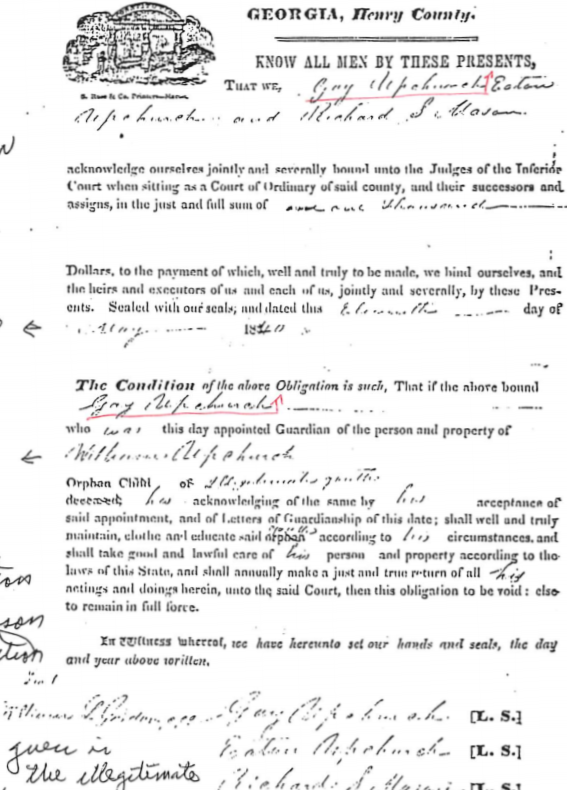 [Note: The role or Upchurch connection of Richard S Mason in this transaction is not clear. Gay & Eaton are brothers. A best guess is that William Upchurch, the illegitimate youth, is a son of a female Upchurch. Gay would not have had daughter old enough to have had such a son. Eaton Upchurch did have daughter old enough to have had such a son. However, the best guess is that this William Upchurch is William Green Upchurch, the illegitimate son of Charity Upchurch, a sister of Gay and Eaton.(no number) Records for Charity C Upchurch 1798 – 1880+, daughter of Charles Upchurch, Head of Clan and her son John Michaels Upchurch “Dump” 1829 – 1903 – RPU 7 Jun 2011 I. Charles Upchurch – Head of Clan	A. Charity S Upchurch 1798 – 1880+ 	married ( ) – none found		1. James Monroe Upchurch, II, CSA born 1834 (Henry Co, GA) died 13 Dec 22nd		1892 (Cass Co, TX)cousins	married ( ) Sarah Elizabeth Upchurch 1838 – 1925, daughter of Claborn 				Upchurch, I and granddaughter of Richard Upchurch, III – Head of Clan32nd		2. John Michael Upchurch “Dump” born 1 Jul 1829 (Henry Co, GA near Hancock cousins	Co, GA) died 3 Mar 1903 (Wellington, Collingsworth Co, TX)once		married 1856 (Henry Co, GA) Georgia Ann Matilda D Upchurch born 22 Feb removed	1840 (Henry Co, GA) died 22 Jan 1921 (Wellington, TX), daughter of Lunsford 			Upchurch, granddaughter of Claburn Upchurch, I			a. Charity Serina Upchurch born 12 Jan 1857 (AL)			b. Mary Delaney Upchurch born 6 Dec 1859 (AL)			c. William Michael Upchurch born Sep 1862			d. Marion Franklin Upchurch b ---			e. Georgia Ann Lavicie Upchurch born 7 Dec 186			f. Eula Falby Upchurch born 7 Nov 1872			g. Martha Missouri Upchurch born 7 Aug 1875 (Marshall Co, AL)			h. Minnie Anigene Upchurch born 1 Jun 1878			i.1 La Murse Upchurch (Lemorse?) born 7 Oct 1882 (AL)			j. John Sherman Upchurch born 4 Aug 1885 (AL)1La Murse born after 1880 and left the home before 1900 hence does not appear in her parents home on either the 1880 or 1900 Census.2The Master Outline for the couple maintained with the Richard Upchurch, III/ Claburn Upchurch, I Sub-clan – Sarah Elizabeth Upchurch Line3The Master Outline for this couple maintained with the Richard Upchurch, III/ Claburn Upchurch, I Sub-clan – Lunsford Upchurch line.1850 Census – GA, Henry Co, District 421850 Census – GA, Henry Co, District 421850 Census – GA, Henry Co, District 421850 Census – GA, Henry Co, District 42C Upchurch179852NCM Upchurch183119GAJ Upchurch183416GA1860 Census – Clayton Co, GA, Northern District – PO Jonesboro1860 Census – Clayton Co, GA, Northern District – PO Jonesboro1860 Census – Clayton Co, GA, Northern District – PO Jonesboro1860 Census – Clayton Co, GA, Northern District – PO JonesboroJ M Upchurch183426Farmer, $100S E Upchurch 183822J C Upchurch 18546W J Upchurch18573A L Upchurch 185911870 Census – Clayton Co, GA1870 Census – Clayton Co, GA1870 Census – Clayton Co, GA1870 Census – Clayton Co, GAJames Upchurch183337Farmer, GAElizabeth Upchurch184327female, GAWilliam J Upchurch185614male, GAAnnie L Upchurch185812female, GACharity M Upchurch18619female, GAMartha Upchurch18664female, GARobert Lee Upchurch18691male, GA1880 Census – Marshall Co, TX1880 Census – Marshall Co, TX1880 Census – Marshall Co, TX1880 Census – Marshall Co, TXJames M Upchurch183446head, GAElizabeth Upchurch183941wife, GAWilliam J Upchurch185921son, GACharity M Upchurch186416dau, GAMatta B Upchurch186713dau, GAWalter J Upchurch18746son, ALRobert L Upchurch186812son, GAElizabeth Upchurch 18719dau, GAThomas S Upchurch 18755son, GADoney Upchurch 18791son, GA1900 Census – Cass Co, TX, Justice Precinct 41900 Census – Cass Co, TX, Justice Precinct 41900 Census – Cass Co, TX, Justice Precinct 41900 Census – Cass Co, TX, Justice Precinct 4Sarah E Upchurch Oct 182465head, GA, widow, [12, 12]Georgie C Upchurch Nov 187821dau, GADaisey UpchurchOct 188217dau, ALJessy M UpchurchNov 188415son, AL1910 Census – Cass Co, TX, Justice Precinct 41910 Census – Cass Co, TX, Justice Precinct 41910 Census – Cass Co, TX, Justice Precinct 41910 Census – Cass Co, TX, Justice Precinct 4Sarah B [E] Upchurch 184268head, GA, widowJesse Upchurch188525son, ALReuben Hemperly188228sil, ARDaisy Hemperly188723dau/wife, [0, 0], AL1920 Census – Cass Co, TX, Justice Precinct 41920 Census – Cass Co, TX, Justice Precinct 41920 Census – Cass Co, TX, Justice Precinct 41920 Census – Cass Co, TX, Justice Precinct 4Reuben Hemperly188733head, ARDaisy Hemperly188337wife, ALWillie V Hemperly19128son, TXJames Hemperly19154 9/12son, TXMartha A Hemperly19182 1/12dau, TXJohn H Hemperly19199/12son, TXSarah E Upchurch183882widow1850 Census – GA, Henry Co, District 421850 Census – GA, Henry Co, District 421850 Census – GA, Henry Co, District 421850 Census – GA, Henry Co, District 42C Upchurch179852NCM Upchurch183119GAJ Upchurch183416GA1860 Census – AL, Randolph Co, Southern Division PO = Louina1860 Census – AL, Randolph Co, Southern Division PO = Louina1860 Census – AL, Randolph Co, Southern Division PO = Louina1860 Census – AL, Randolph Co, Southern Division PO = LouinaMichael Upchurch183030GAGeorgia A M Upchurch184119GACharity S Upchurch18573ALMary D Upchurch18596/12ALCharity Upchurch179466NC1870 Census – AL, Randolph Co, Louina1870 Census – AL, Randolph Co, Louina1870 Census – AL, Randolph Co, Louina1870 Census – AL, Randolph Co, LouinaMilon Upchurch182941Farmer, $150/ 100Georgia A M Upchurch184030Charity S Upchurch185713Mary D Upchurch186010William Upchurch18637Marion Upchurch18655Gere Ann Upchurch18696/12Charity Upchurch 1791791880 Census – AL, Marshall Co1880 Census – AL, Marshall Co1880 Census – AL, Marshall Co1880 Census – AL, Marshall CoMichal Upchurch182951GAMatilda G Upchurch184040GAWilliam M Upchurch 186317GAFranklin M Upchurch186713GAVice G Upchurch186911GAUlas F Upchurch18728GAMartha M Upchurch18764GAMiney A Upchurch18682GACharita Upchurch 179882NC1900 Census – TX. Cass Co – Justice Precinct 61900 Census – TX. Cass Co – Justice Precinct 61900 Census – TX. Cass Co – Justice Precinct 61900 Census – TX. Cass Co – Justice Precinct 6Michael UpchurchJul 182871GAMatilda UpchurchSe[ 183861ALJohn S UpchurchAug 188514AL